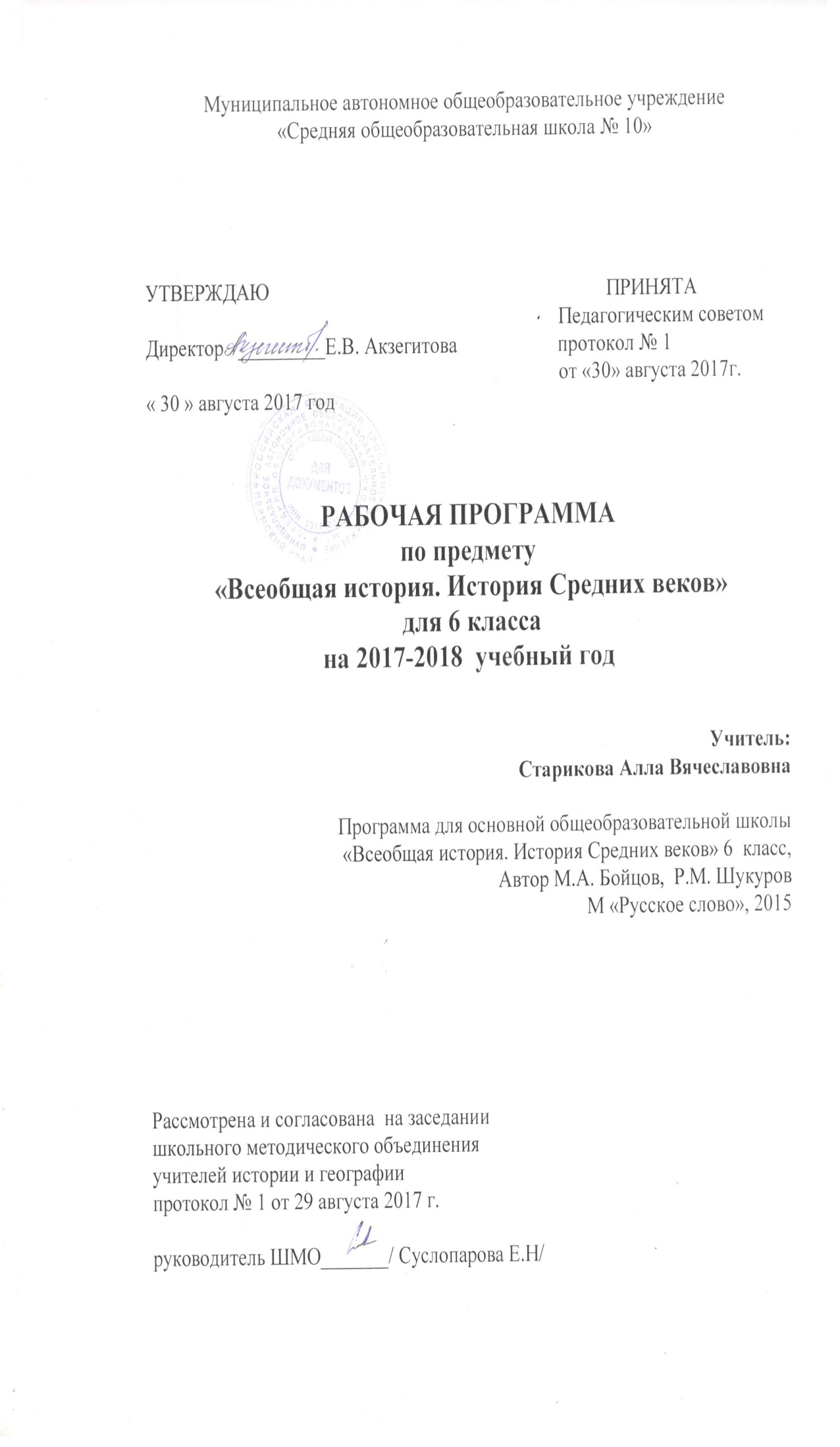 ПОЯСНИТЕЛЬНАЯ ЗАПИСКАНОРМАТИВНО-ПРАВОВАЯ ОСНОВА РАБОЧЕЙ ПРОГРАММЫ1. Закон РФ «Об образовании» №273 от 29.12.2012 г.2. Приказ Минобразования России от 31 января 2012 г. №69 «О внесении изменений вфедеральный компонент государственных образовательных стандартов начального,общего, основного общего, среднего (полного) общего образования, утвержденныйприказом министерства образования Российской Федерации от 5 марта 2004 г. №1089»3. Учебный план МАОУ СОШ №10 на 2017-2018 учебный год.4. Рабочая программа. Бойцов М.А., Петрова Н.Г. Программа курса «История Средних веков», М. «Русское слово», 20125. Примерные программы по учебным предметам. История. 5-9 классы: проект. – М.:Просвещение, 2011. – 94 с. – (Стандарты второго поколения).7. Программа курса. «История России» .6-7 классы / авт.-сост. О.Ю. Стрелова.-М.:ООО «Русское слово-учебник», 2012.-72с. (ФГОС.Инновационная школа).    В программе указаны содержание тем курса, распределение учебных часов по разделам, последовательность изучения материала с учетом логики учебного процесса, возрастных особенностей учащихся, межпредметных и внутрипредметных связей.       Программа по (Всеобщей истории) Истории Средних веков полностью соответствует стандарту основного общего образования по истории и за ее основу взята авторская программа М.А. Бойцова и Н.Г. Петровой. Программа ориентирована на использование учебно-методического комплекса под редакцией М.А.Бойцова, Р.М Шукурова, издательство «Русское слово». Учебно-методический комплекс входит в федеральный перечень учебников на 2014-2015 учебный год и рекомендован МО РФ.    Данная рабочая программа предполагает 28 часов на изучение истории средних веков (2 часа в неделю).Основная цель курса истории в 6 классе – дать школьникам знания о средневековом прошлом России и зарубежных стран, которые служат одной из основ их общей образованности. Главным критерием отбора фактов и явлений является их значимость в историческом процессе, в развитии мировой культуры. Даётся представление об общем и особенном, анализируются крупнейшие события и процессы того времени.Изучение истории на ступени 6-го класса направлено на достижение следующих целей:Воспитательные:воспитание патриотизма, уважения к истории и традициям нашей Родины, к правам и свободам человека, демократическим принципам общественной жизни;формирование ценностных ориентаций в ходе ознакомления с исторически сложившимися культурными, религиозными, этно-национальными традициями;Образовательные:освоение знаний о важнейших событиях, процессах отечественной и всемирной истории в их взаимосвязи и хронологической преемственности;Развивающие:овладение элементарными методами исторического познания, умениями работать с различными источниками исторической информации;применение знаний и представлений об исторически сложившихся системах социальных норм и ценностей для жизни в поликультурном, полиэтничном и многоконфессиональном обществе, участия в межкультурном взаимодействии, толерантного отношения к представителям других народов и стран.Учебно-методический комплекс по Всеобщей истории (истории Средних веков)М.А.Бойцов, Р.М Шукуров « История средних веков» для 6-го класса основной школы, Москва «Русское слово», 2010Бойцов М.А., Петрова Н.Г. Программа курса «История Средних веков», М. «Русское слово», 2012О.В. Арасланова, К.А. Соловьев «Поурочные разработки по истории средних веков к УМК Агибаловой, Донского, Ведюшкина и Бойцова, Шукурова», 6 класс, Москва «Вако» 2004 г.Требования к уровню подготовки учащихся 6-го классаРезультатами освоения обучающимися курса истории в 6 классе являются:Знать важнейшие события всеобщей истории и истории России, выдающихся личностей, правителей, памятники культуры.Давать общие характеристики средневековых цивилизаций и культур, описывать занятия, образ жизни населения и общественные отношения.Определять начало и конец столетия, тысячелетия, решать несложные хронологические задачи.Составлять различные таблицы: хронологические, синхронистические, генеалогические и работать с ними.формирование представлений о видах идентичности, актуальных для становления и самореализации человека в обществе, для жизни в современном Российском государстве и поликультурном мире;приобщение к российскому и всемирному культурно-историческому наследию изучаемого периода, интерес к его познанию за рамками учебного курса;освоение гуманистических традиций и ценностей российского общества, уважение к личности, правам и свободам человека, культурам разных народов, живущим в России;опыт эмоционально-ценностного и творческого отношения к фактам прошлого, историческим источникам и памятникам, способам их изучения и охраны.Метапредметными результатами освоения обучающимися курса являются:способность планировать и организовывать свою учебную деятельность: определять цель работы, ставить задачи, планировать последовательность действий и результаты работы;способность осуществлять контроль и коррекцию своих действий в случае расхождения результата с заданным эталоном, оценивать результаты своей работы;умение работать с разными источниками информации (текст учебника, научно-популярная литература, словари, справочники, Интернет), анализировать и оценивать информацию, преобразовывать её из одной формы в другую;овладение навыками исследовательской и проектной деятельности: умения видеть проблему, ставить вопросы, структурировать материал, выдвигать гипотезы, давать определения понятий, классифицировать, делать выводы и заключения, объяснять, доказывать и защищать свои идеи;готовность к сотрудничеству со сверстниками и взрослыми; умение слушать и вступать в диалог, участвовать в коллективном обсуждении проблем, организовывать и планировать эффективное сотрудничество, адекватно использовать речевые средства для.дискуссии и аргументации своей позиции; следование морально-этическим и психологическим принципам общения и сотрудничества;способность решать творческие задачи, представлять результаты своей деятельности в различных формах (сообщение, эссе, презентация и дрТематическое планирование по Истории Средних веков для 6 класс.Список рекомендуемой литературы
Основной
1. Асмолов А.Г. Системно-деятельностный подход
к разработке стандартов нового поколения. М.: Педагогика, 2009.
2. Бойцов М.А., Шукуров Р.М. Всеобщая история.
История Средних веков: учебник для общеобразовательных учреждений. М.: Русское слово, 2013.
3. Контрольно-измерительные материалы. Всеобщая история. История Средних веков. 6 класс /
Сост. К.В. Волкова. М.: ВАКО, 2015.
4. Концепция Федеральных государственных образовательных стандартов общего образования / Под
ред. А.М. Кондакова, А.А. Кузнецова. М.: Просвещение, 2008.
5. Национальная образовательная инициатива
«Наша новая школа»: [Электронный документ]. Режим
доступа: http://mon.gov.ru/dok/akt/6591
6. Постановление Главного государственного санитарного врача РФ от 29.12.2010 № 189 «Санитарноэпидемиологические требования к условиям и организации обучения в общеобразовательных учреждениях»
(СанПиН 2.4.2.2621–10).
7. Приказ Министерства образования и науки РФ
от 24.11.2011 № МД 1552/03 «Рекомендации по оснащению общеобразовательных учреждений учебным
и учебно-лабораторным оборудованием, необходимым
для реализации ФГОС основного общего образования,
организации проектной деятельности, моделирования
и технического творчества обучающихся».
8. Примерная основная образовательная программа образовательного учреждения. Основная школа.
М.: Просвещение, 2011.
9. Примерные программы внеурочной деятельности / Под ред. В.А. Горского. М.: Просвещение, 2010.
10. Приоритетный национальный проект «Образование»: [Электронный документ]. Режим доступа:
http://mon.gov.ru/pro/pnpo
11. Система гигиенических требований к условиям реализации основной образовательной программы
основного общего образования: [Электронный документ]. Режим доступа: http://standart.edu.ru
12. Сорокина Е.Н. Поурочные разработки по всеобщей истории. История Средних веков. 6 класс.
М.: ВАКО, 2015.
13. Федеральная целевая программа развития образования на 2011–2015 гг.: [Электронный документ].
Режим доступа: http://mon.gov.ru/press/news/8286
14. Федеральный государственный образовательный стандарт основного общего образования. М.: Просвещение, 2010.
15. Федеральный закон от 29.12.2012 № 273-ФЗ
«Об образовании в Российской Федерации».
16. Формирование универсальных учебных действий в основной школе: от действия к мысли. Система
заданий: Пособие для учителя / Под ред. А.Г. Асмолова.
М.: Просвещение, 2010.
17. Фундаментальное ядро содержания общего образования / Под ред. В.В. Козлова, А.М. Кондакова.
М.: Просвещение, 2011.
Дополнительный
1. Асмолов А.Г. Как будем жить дальше? Социальные эффекты образовательной политики // Лидеры
образования. 2007. № 7.
2. Асмолов А.Г. Стратегия социокультурной модернизации образования: на пути преодоления кризиса
идентичности и построения гражданского общества //
Вопросы образования. 2008. № 1.
3. Асмолов А.Г., Семенов А.Л., Уваров А.Ю. Российская школа и новые информационные технологии:
взгляд в следующее десятилетие. М.: НексПринт, 2010.
4. Дистанционные образовательные технологии:
проектирование и реализация учебных курсов / Под
общ.ред. М.Б. Лебедевой. СПб.: БХВ-Петербург, 2010.
5. Жильцова О.А. Организация исследовательской
и проектной деятельности школьников: дистанционная
поддержка педагогических инноваций при подготовке№ п/пТема урокаТипурокаПонятия и персоналиипредметныеметапредметныеличностныеРегулятивные. Коммуникативные Познавательные1ВведениеУрок изучения нового материалаСредние века,хроники, этнография Понятие «Средние века», Хронологические рамки средневековья. Источники по истории средних вековОбучающиеся учатся ставить перед собой учебные цели, при разрешении проблемного вопроса «Что такое средние века»?Формирование устойчивого познавательного интересаОбучающиеся учатся работать в коллективе, умению формулировать собственное мнение и позицию, аргументировать ее и координировать ее с позициями одноклассниковОбучающиеся научатся давать определение понятиям средние века, медиевистика, структурировать знания , полученные раннее и вновь приобретенные по вопросу исторических источников.2Новый РимкомбинированныйИмператор Константин. Синклит, Царьград, монастырь, Византия.Обучающиеся смогут показывать на карте территорию Византийской империи, характеризовать внешнюю политику Византии, ее отношения с соседями. Объяснять, кто и как управлял Византийской империейОбучающиеся учатся с уважением относится к культурным ценностям Византийской империи.Обучающиеся смогут ставить проблемные вопросы, и в ходе урока, в результате групповой работы с текстами учебника овладевать приемами диалогической формы речи.Обучающиеся учатся сравнивать и находить отличия между жизнью в Западной и Восточной части Римской империи. Объяснять причины могущества христианской церкви в Византии3Расцвет ВизантиикомбинированныйИмператор Юстиниан. Историк Прокопий кесарийский. Гражданское право, базилик, неф, мозаика,составлять исторический портрет императора Юстиниана. Раскрывать значение понятий:  василевс, кодекс, фреска, мозаика.Рассказывать о культуре Византии, представлять описание Выдающихся памятниковВыразить свое отношение к деятельности императора Юстиниана. Обучающиеся учатся с уважением относится к культурным ценностям Византийской империиОбучающиеся научатся самостоятельно анализировать условия достижения цели на основе выделенных учителем ориентиров (император Юстиниан I его заслуги в возвышении Византии). При работе в парах по учебнику (п. Византия после Юстиниана) обучающиеся научатся осуществлять взаимный контроль и оказывать необходимую взаимопомощь при показе на карте территорий, потерянных Византией после смерти Юстиниана.4Варвары-завоевателикомбинированныйАларих, Аттила. Вандалы, франки, гунны, великое переселение народов.Обучающиеся самостоятельно планируют свою работу с учебным материалом, при поиске ответов на проблемные вопросы учителяОбучающиеся смогут оценить уровень развития варваров-завоевателей Обучающиеся учатся аргументированно отстаивать свою точку зрения при ответе на вопрос, «Какие важные процессы происходили в Западной Европе во время подъема и расцвета Византии?» Сравнивать уровень развития разных варварских племен, а также учатся координировать свою позицию с позициями одноклассников.Обучающиеся научатся показывать на карте направление перемещения германцев, гуннов и других племен, территории варварских королевств. Рассказывать об общественном строе германских народов в раннее средневековье. 5Возникновение и распространение исламаУрок изучения нового материалаБедуины, Мекка, Кааба, хиджра, Коран, Аллах, мусульманин, мечеть, минарет, имам, мулла, халиф, шииты, сунниты. Пророк Мухаммад.Принимают и сохраняют учебную задачу; учитывают выделенные учителем ориентиры действия.Обучающиеся учатся толерантно относится к религиозным чувствам представителей разных конфессий.Сотрудничают с товарищами при выполнении заданий в паре: устанавливают и соблюдают очередность действий, сравнивают полученные результаты, выслушивают партнера, корректно сообщая товарищу о его ошибкахОбучающиеся научатся показывать на карте территории, населенные арабами в период раннего Средневековья. Рассказывать о занятиях и образе жизни арабских племен. Раскрывать значение понятий ислам, Коран, мусульманин, халифат6Мир исламапроблемныйДжихад, эмиры, эмират, медресеОбучающиеся учатся осуществлять актуальный контроль на уровне произвольного внимания при планировании работы на уроке.Обучающиеся учатся с уважением относится к культурным ценностям мусульманского мира. Освоение общекультурного наследия при формулировании вывода о том, какую роль внес мусульманский мир в историю других народов.Формирование умений давать устный отзыв на ответ одноклассников при работе с историческими текстами.Обучающиеся научатся показывать на карте территории, завоеванные арабами. Характеризовать положение и особенности развития различных народов, входивших в Арабский халифат. Объяснять причины и следствия арабских завоеваний. Характеризовать достижения арабской культуры и ее вклад в развитие мировой культуры.7Рождение королевства франковУрок изучения нового материалаХлодвиг из рода Меровея. Салическая правда. Карл Мартелл. Майордом. Пипин Короткий.Обучающиеся учатся самостоятельно ставить перед собой учебные задачи, связанные с поиском недостающей информации при решении проблемных вопросов: «Каким образом Хлодвигу удалось укрепить свою власть»? Формирование представлений о важности законов в жизни каждого человека и государства. О том, как законы могут влиять на жизни человека.Обучающиеся учатся инициативно сотрудничать в процессе поиска и сбора информации по заданным вопросам. Учатся умению строить диалог.Обучающиеся научатся объяснять причины принятия христианства Хлодвигом. Оценивать значение военной реформы Карла Мартелла. Делать выводы о том, какую пользу франкам и папам приносил союз между ними.8Император КарлУрок изучения нового материалаКарл Великий, Алкуин. Держава КаролинговОбучающиеся научатся самостоятельно анализировать условия достижения цели на основе выделенных учителем ориентиров (отличительные особенности деятельности Карла Великого) действия в новом учебном материалеОбучающиеся смогут выразить свое отношение к деятельности Карла Великого, высказывать аргументированное суждение о значении его правления.Обучающиеся учатся составлять характеристику Карла Великого, используя информацию учебника и дополнительные материалы; высказывать суждения о том, почему его назвали Великим. Раскрывать причины распада империи Карла Великого. Сравнивать роль Церкви в Византийской империи и империи Карла Великого9«Люди севера»- норманны.проблемныйНорманны, конунг, викинги, альтингОбучающиеся самостоятельно планируют свою работу с учебным материалом, при поиске ответов на проблемный вопрос учителя: «Роль норманнов в европейской и всемирной истории»?Выразить свое отношение к набегам викингов.Обучающиеся научатся показывать на карте Скандинавию, описывать ее географическое положение, каким занятиям оно способствовало, а каким - препятствовало.Анализировать причины разного отношения викингов к народам, живущим в разных областях Европы. Обучающиеся учатся аргументированно отстаивать свою точку зрения при ответе на вопрос «Почему набеги норманнов почти не встречали в Европе достойного отпора?»10Земля и властькомбинированныйВассал, сеньор, феодальная лестницаОбучающиеся смогут самостоятельно принимать решения при обсуждении проблемного вопроса «почему средневековая знать считала военное дело более почетным чем хлебопашество», смогут осуществлять актуальный контроль на уровне произвольного внимания при просмотре презентации « средневековый феод»Обучающиеся научатся учитывать разные мнения и стремиться к координации различных позиций при обсуждении вопроса «Почему король не мог забрать все земли в свое единоличное владение»?Обучающиеся в ходе работы на уроке смогут оценить насколько ценна была земля в средневековом обществе Обучающиеся научатся раскрывать значение понятий: феодал, сеньор, вассал, сословия.11Вечные труженикикомбинированныйСословия, барщина, оброк, десятина, община, натуральное хозяйствоОбучающиеся смогут с помощью иллюстраций сделать вывод о труде и отдыхе крестьян, и их основных занятиях, выдвигать предположение о том, какие вопросы могла решать общинаОбучающиеся в ходе работы на уроке смогут оценить насколько бесправным было положение крестьянства в средние века.Обучающиеся смогут ставить проблемные вопросы и в ходе урока , в результате групповой работы с текстами учебника овладевать приемами диалогической формы речи.Обучающиеся научатся раскрывать значение понятий: Сословия, барщина, оброк, десятина, община, натуральное хозяйство. Рассказывать о жизни крестьян12За стенами замковкомбинированныйФеодальная иерархия. Знать и рыцарство: социальный статусОбучающиеся научатся самостоятельно анализировать условия достижения цели на основе выделенных учителем ориентиров действия в новом учебном материале (права и обязанности рыцарского сословия)Обучающиеся после изучения темы смогут придумать рассказ «В рыцарском замке и проиллюстрировать его»При работе в парах по учебнику (жизнь средневекового рыцаря) обучающиеся научатся осуществлять взаимный контроль и оказывать необходимую взаимопомощь.Обучающиеся научатся раскрывать значение понятий: рыцарь, замок. Представлять описание внешнего и внутреннего устройства замка. 13Империя и церковькомбинированныйОбучающиеся учатся ставить перед собой учебные цели, при разрешении проблемного вопроса «Почему в конечном итоге папы оказались сильнее императоров»?Формирование устойчивого познавательного интереса при самостоятельном поиске ответов на вопросыОбучающиеся учатся работать в группе, умению формулировать собственное мнение и позицию, аргументировать ее и координировать ее с позициями одноклассников. Обучающиеся учатся строить логическую цепь рассуждений по вопросу « что способствовало возвышению церкви и духовенства». Учатся сравнивать историю образования Французского и Германского королевств. Находить общее и различное.14, 15Крестовые походыкомбинированныйКрестовые походы, еретик, инквизиция. Духовно-рыцарские ордена.Обучающиеся самостоятельно планируют свою работу с учебным материалом, при поиске ответов для заполнения таблицы «Важнейшие крестовые походы» Контролируют свои результаты работы с эталоном представленным учителем.Обучающиеся научатся высказывать оценочные суждения о сущности и последствиях крестовых походов для жителей Европы и мусульманского мира.Обучающиеся учатся работать в группе, умению формулировать собственное мнение и позицию, аргументировать ее и координировать ее с позициями одноклассников. Обучающиеся учатся характеризовать положение и деятельность церкви в средневековой Европе. Объяснять причины и последствия крестовых походов. Показывать на карте направление крестовых походов. Сравнивать поведение крестоносцев и мусульман в ходе 4 крестового похода и объяснять причины подобного.16«Средневековый город»комбинированныйКоммуна, цехи, мастер, подмастерье, шедевр, ратуша, романские и готические соборы.Обучающиеся учатся самостоятельно ставить перед собой учебные задачи, связанные с поиском недостающей информации при решении проблемного вопроса: «почему возрождения городов в Западной Европе началось с XIвека»?Раскрывать значение общекультурного наследияОбучающиеся учатся инициативно сотрудничать в процессе поиска и сбора информации по заданным вопросам. Учатся умению строить диалог.Обучающиеся научатся сравнивать и характеризовать романский и готический храмы. Описывать внешний облик города, характеризовать основные занятия горожан, образ жизни17В поисках знанийкомбинированныйШкола, университет, схоластикаПринимают и сохраняют учебную задачу; учитывают выделение учителем ориентиры действияОбучающиеся научатся высказывать оценочные суждения об особенностях обучения в средневековых школах и университетах. Освоение общекультурного наследияВступают в коллективное сотрудничество, участвуют в совместном обсуждении вопросов; обмениваются мнениями, слушают друг друга, понимают позицию партнера, в том числе отличную от своей, согласуют действия с партнером. Обучающиеся научатся характеризовать представление средневековых европейцев о мире, объяснять какое место в их жизни занимала религия. Рассказывать, что и как изучали в средневековых школах и университетах. Объяснять значение терминов и понятий: школа, университет, схоластика.18Во главе христианского мирапроблемныйЕреси, еретик, инквизицияПрогнозируют результаты усвоения изучаемого материала; принимают и сохраняют учебную задачу. Планируют последовательность действий для поиска ответа на проблемный вопрос: почему борьба против ересей стала важной задачей Церкви в XII-XIV вв.Обучающиеся научатся высказывать оценочные суждения о ересях и преследовании еретиков.Планируют цели и способы взаимодействия; обмениваются мнениями, слушают друг друга, понимают позицию партнера, в том числе и отличную от своей, согласуют действия с партнером обучающиеся научатся давать характеристику различным еретическим учениям, сравнивать их основные постулаты. Объяснять причины возникновения ересей19Папы, императоры и короли в Европе XII-XV вв.комбинированныйЦентрализация, Великая хартия вольностей, парламентПостановка учебной задачи на основе соотнесения ранее изученной информации (по вопросу возникновения и развития государств Западной Европы) и того, что еще не известно (централизация государств)Сохраняют мотивацию учебной деятельности; проявляют интерес к новому учебному материалу; выражают положительное отношение к процессу познания;Обучающиеся учатся инициативно сотрудничать в поиске и сборе информации при работе с учебной литературой. Обучающиеся учатся анализировать учебный материал с целью составления сравнительной характеристики развития Священной Римской Империи, Франции, Англии. Обучающиеся научатся объяснять какие силы и почему выступали за сильную централизованную власть, а какие-против.2021Тяжкие временакомбинированныйУот Тайлер. «Авиньонское пленение пап». Схизма. Столетняя война. Жанна д Арк. Ян Гус, гуситы Планируют решение учебной задачи, выстраивают алгоритм действий, корректируют деятельность, вносят изменения в процесс с учетом возникших трудностейМотивируют свои действия, проявляют интерес к новому материалу; оценивают собственную учебную деятельность; сохраняют мотивацию учебной деятельности. Осознают социально- нравственный опыт поколенийВступают в коллективное сотрудничество, участвуют в совместном обсуждении вопросов; обмениваются мнениями, слушают друг друга, понимают позицию партнера, в том числе отличную от своей, согласуют действия с партнером. Обучающиеся научатся представлять характеристики известных исторических личностей (Жанна д Арк. Ян Гус и др.) Объяснять, почему их имена сохранились в памяти поколений. Характеризовать причины и итоги социальных выступлений в средневековой Европе.22Во владениях Великого ханаУрок изучения нового материалаТемуджин- Чингисхан, Батый, Тамерлан.Удерживают цель до получения ее результата; осуществляют самостоятельный контроль своей деятельности. Планируют цели и способы взаимодействия; обмениваются мнениями,  слушают друг друга,Проявляют заинтересованность не только в личном успехе, но и в развитии успешной деятельности своего классаОбучающиеся научатся показывать на карте направления завоевания монголов. Объяснять понятия хан, орда. Характеризовать общественное устройство государств Востока в Средние века, отношение власти и подданных, систему управления. Сравнивать державы Чингисхана и Тамерлана, находить общее и различное23Индия: раджи и султаны.комбинированныйРаджа, Будда. Каста.Прогнозируют результаты усвоения изучаемого материала, принимают и сохраняют учебную задачу. Взаимодействуют в ходе групповой работы, ведут диалог, участвуют в дискуссии, принимают другое мнение и позицию, допускают существование различных точек зрения.Сохраняют мотивацию учебной деятельности; проявляют интерес к новому материалу; выражают положительное отношение к процессу познания; Обучающиеся научатся представлять описание характеристику памятников культуры народов Индии. Характеризовать общественное устройство, отношение власти и подданных, систему управления. Особенности религии.24Поднебесная империя и страна СипангокомбинированныйСамурай, синтоизм.Планируют решение учебной задачи, выстраивают алгоритм действий; корректируют деятельность, вносят изменения в процесс с учетом возникших трудностей.Выражают свою позицию на уровне положительного отношения к учебному процессу; проявляют учебно-познавательный интерес к новому материалу и способам решения новой задачиПринимают другое мнение и позицию, допускают существование различных точек зрения; адекватно используют речевые средства для решения различных коммуникативных задач.Обучающиеся учатся представлять описание , характеристику памятников культуры Китая и Японии. Рассказывать о положении различных групп населения. Объяснять понятия Сёгун, самурай. Характеризовать общественное устройство Китая и Японии25Народы Америки в средние векаУрок изучения нового материалаГосударства доколумбовой Америки. Общественный строй. Религиозные верования населения. Культура.Прогнозируют результаты усвоения учебного материала; принимают и сохраняют учебную задачу. Взаимодействуют в ходе групповой работы, ведут диалог, участвуют в дискуссии, принимают другое мнения и позицию, допускают существование различных точек зренияВыражают свою позицию на уровне положительного отношения к учебному процессу; проявляют учебно-познавательный интерес к новому материалу и способам решения новой задачиОбучающиеся научатся показывать на карте древние государства Америки. Рассказывать о культуре, верованиях народов Центральной и Южной Америки26Европа XIV-XV вв.комбинированныйЭпоха Возрождения, Ренессанс, гуманизм, гуманистыПринимают и сохраняют учебную задачу; самостоятельно выделяют и формулируют цель; составляют план действийПрименяют правила делового сотрудничества; сравнивают различные точки зрения; выражают положительное отношение к процессу познания.Участвуют в коллективном обсуждении проблем; обмениваются мнениями, понимают позицию партнера. Обучающиеся учатся представлять памятники культуры эпохи раннего Возрождения. Высказывать суждения о значении идей гуманизма и Возрождения для развития Европейского общества. Объяснять причины ослабления и падения Византии27Итоговое повторениекомбинированныйСредние века в историиПрогнозируют результаты усвоения учебного материала; принимают и сохраняют учебную задачу. Взаимодействуют в ходе групповой работы, ведут диалог,Проявляют заинтересованность не только в личном успехе, но и в развитии успешной деятельности своего классаОбучающиеся систематизируют знания об исторической эпохе, излагают и обосновывают суждения о значении наследия Средних веков для современного мира28  Итоговое повторение (3 часа)28  Итоговое повторение (3 часа)28  Итоговое повторение (3 часа)28  Итоговое повторение (3 часа)28  Итоговое повторение (3 часа)28  Итоговое повторение (3 часа)28  Итоговое повторение (3 часа)32.Итоговая контрольная работа за курс «Средние века»Контрольная работа